EHRS Date Received: ________________					Reg. Doc. No.: ________________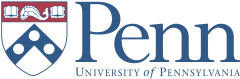 REGISTRATION DOCUMENT FOR RECOMBINANT & SYNTHETIC DNA RESEARCHPrincipal Investigator:        Penn ID#:        Position Title:      School:        Department:      Mailing Address:        Mail Code:     Telephone:        FAX:        E-mail:      Date of Request:        Location of lab(s):      PROJECT INFORMATIONProject Title:      Names of individuals participating in this project:Provide a paragraph describing the proposed research OR attach a copy of a grant abstract:      DUAL USE RESEARCH QUESTIONS (apply to studies utilizing biological agents or toxins)	If any categories below apply to your project please consult with a Biosafety Officer at 8-4453: Enhance the harmful consequences of a biological agent or toxin. Disrupt immunity or the effectiveness of immunization. Add antibiotic resistance affecting response to a clinically useful drug OR facilitate ability to evade detection methodologies. Increase the stability, transmissibility, or the ability to disseminate a biological agent or toxin. Alter the host range or tropism of a biological agent or toxin. Enhance the susceptibility of a host population. Generate a novel pathogenic agent or toxin, or reconstitute an eradicated or extinct biological agent. Check here if none of the above applies.
TRAININGHave you read the most current NIH guidelines for research involving r∙s∙DNA?	No  YesHave the PI and ALL personnel participating in this research completed Penn’s Online r∙s∙DNA Training?	No	YesAre you knowledgeable about the appropriate Biosafety Level(s) for this project:	No	YesNIH GUIDELINES “SECTION III”This section describes experiments covered by the NIH Guidelines. Check the appropriate registration category(s) for your experiment:(Note: No research may be initiated for categories A through D below until ALL required approvals are received.)III-A. Experiments that Require Institutional Biosafety Committee Approval, RAC Review, and NIH Director Approval Before Initiation.1.	Major Actions (see Section IV-C-1-b-(1) of the NIH guidelines).1a.	Deliberate transfer of drug resistance trait to microorganisms that are unknown to acquire the trait naturally, if such acquisition could compromise use of the drug to control disease agents in humans, veterinary medicine or agriculture.III-B. Experiments that Require NIH/OBA and Institutional Biosafety Committee Approval Before Initiation.1.	Experiments Involving the Cloning of Toxin Molecules with LD50 of Less than 100 Nanograms Per Kilogram Body Weight.III-C. Experiments that Require Institutional Biosafety Committee and Institutional Review Board Approvals and NIH/OBA Registration Before Initiation1.	Experiments Involving the Deliberate Transfer of r∙s∙DNA or DNA or RNA Derived from r∙s∙DNA into One or More Human Subjects (human gene transfer).III-D. Experiments that Require Institutional Biosafety Committee Approval Before Initiation1.	Experiments Using Risk Group 2, Risk Group 3, Risk Group 4 or Restricted Agents as Host-Vector Systems.2.	Experiments in which DNA from Risk Group 2, Risk Group 3, Risk Group 4, or Restricted Agents is Cloned into Nonpathogenic Prokaryotic or Lower Eukaryotic Host-Vector Systems.3.	Experiments Involving the Use of Infectious DNA or RNA Viruses or Defective DNA or RNA Viruses in the Presence of Helper Virus in Tissue Culture Systems.4.	Experiments Involving Whole Animals.  (Do NOT check if ONLY generating transgenic rodents [III-E-3].)5.	Experiments Involving Whole Plants.6.	Experiments Involving More than 10 Liters of Culture.7.	Experiments Involving Influenza Viruses.  (Consult with EHRS for guidance.  BSL-3 containment may apply.)III-E. Experiments that Require Institutional Biosafety Committee Notice Simultaneous with Initiation.1.	Experiments Involving the Formation of r∙s∙DNA Molecules Containing No More than Two-Thirds of the Genome of any Eukaryotic Virus (In tissue culture ONLY).2.	Experiments Involving Whole Plants3.	Experiments Involving Creation of Transgenic Rodents (Housed at ABSL-1 ONLY).This registration is for (check the one section that applies): CROSSING two different transgenic animals (not mice) requiring ABSL-1 or higher containmentFill out Section “1”, ONLY CROSSING two different transgenic mice requiring ABSL-2 or higher containmentFill out Section “1”, ONLY CREATING transgenic animals (rodent or not rodent) Fill out Section “2”, ONLY GENERATION of r∙s∙DNAFill out Section “3”, ONLY USE of r∙s∙DNA (including r∙s∙DNA received from Vector Core, gifted, etc.)Fill out Section “4”, ONLY Both GENERATION and USE of r∙s∙DNAFill out Section “5”, ONLY GENERATION and/or USE of WHOLE TRANSGENIC PLANTSFill out Section “6”, ONLYSIGNATURE PAGE	Your signature below indicates that you acknowledge all requirements and restrictions of the most current NIH guidelines for the Biosafety Level you have indicated above, unless modified by the IBC; that you accept responsibility for the safe conduct of the experiments conducted at this Biosafety Level; and that you have informed all associated personnel of the conditions required for this work.Signature of Principal Investigator: 	     	  Date: 	     	Sponsorship (*Required only if investigator is not a member of the Standing or Associated Faculty)Faculty Sponsor* (PRINT):	     	Faculty Sponsor* (SIGNATURE):	     	  Date:	     	--DO NOT WRITE BELOW THIS LINE--IBC ACTION Acceptance			 Exemption			 RejectionComments:Date: 								Signature of IBC Representative: 								Print Name:  								SECTION 1.  CROSSING TRANSGENIC MICE OR OTHER TRANSGENIC ANIMALSComplete this section if you are breeding two different transgenic mouse strains to generate a new transgenic strain, where either the parent strains or offspring require BSL-2 or higher containment, contain a transgene encoding more than 50% of an exogenous eukaryotic virus, or contain a transgene under the control of a gamma retroviral virus or if you are crossing transgenic animals other than mice.Example: Breeding of knockouts from two different transgenic strains under the conditions mentioned above.Transgenic Mice: (must check off at least one of the following)  require BSL-2 or higher containment contain a transgene under the control of a gamma retrovial promoter contain a transgene encoding more than 50% of an exogenous eukaryotic virusTransgenic Animals: (not mice)  require BSL-1 or higher containmentBIOSAFETY CONTAINMENT LEVELThis project will be conducted at Animal Biosafety Level:	 1	 2	 3SECTION 2.  CREATING TRANSGENIC ANIMALSComplete this section if you are using r∙s∙DNA ONLY to create transgenic animals.  It is not necessary to fill out any of the other sections (DO NOT fill out any “generation” or “use” sections).Example:  Creating any transgenic animal.Genus, species, of parent strain:       Transgenic strain identification:       TRANSGENESpecify the nature of the gene sequence inserted into the recombinant vector:	If any of the above genes are from a viral source, is it more than 2/3 of the viral genome? No	Yes, specify:       Will a deliberate attempt be made to obtain expression of the foreign gene encoded in r∙s∙DNA or RNA?No	YesDescribe the method of gene transfer:       BIOSAFETY CONTAINMENT LEVELThis project will be conducted at Biosafety Level:		 1	 2	 3This project will be conducted at Animal Biosafety Level:	 1	 2	 3SECTION 3.  GENERATION OF r∙s∙DNAComplete this section if you are generating r∙s∙DNA materials in your laboratory, but are NOT using them.  Example: You generate an r∙s∙DNA vector for a collaborating researcher. TRANSGENESpecify the nature of the gene sequence inserted into the recombinant vector:	If any of the above genes are from a viral source, is it more than 2/3 of the viral genome?  No	 Yes, specify:      HOST-VECTOR SYSTEMIdentify name of vector:       Identify vector system: Naked DNA or RNA Bacterial Plasmid	PLEASE ATTACH MAP(S) OF PLASMID. Viral Vector	PLEASE ATTACH MAP(S) OF EXPRESSION CASSETTE.	 Adeno-associated virus (AAV)	 Adenovirus	 Lentivirus	Identify generation of vector system:      	 Retrovirus Other	Describe:      List host cell line or packaging cells for recombinant vector propagation:       If this is a viral vector system:What % of the viral genome remains:      Is this vector replication competent?	No	YesIs a helper virus required for replication?	No	Yes, specify:       BIOSAFETY CONTAINMENT LEVELThis project will be conducted at Biosafety Level:			 1	 2	 3This project will be conducted at Animal Biosafety Level:	 N/A	 1	 2	 3SECTION 4.  USE OF r∙s∙DNAComplete this section if you are using r∙s∙DNA materials in your laboratory.  This includes all r∙s∙DNA constructs that you have received from another source.  Example: The Vector Core, collaborator from Penn or collaborator from another institution makes an r∙s∙DNA construct for your lab and you will be using it in tissue culture, animals, etc.TARGET RECIPIENT	Indicate the recipient(s) of the r∙s∙DNA (check all that apply).	  Animal only (specify species and if mouse, strain):       	  Tissue Culture only (specify cell line name and source):        	  Modified tissue culture cell lines into animals			Specify cell line name and source:       			Specify animal species/mouse strain:       	  Plant cells:       	  Plants:       	  Gene therapy, specify target host (s):	 Human	 Animal – 										species/mouse strain:      	  DNA vaccine, specify target recipients (s):	 Human	Animal – 										species/mouse strain:       RECOMBINANT MATERIALIdentify name of vector:      Type of vector: Naked DNA or RNA Bacterial Plasmid	PLEASE ATTACH MAP(S) OF PLASMID. Viral Vector	PLEASE ATTACH MAP(S) OF EXPRESSION CASSETTE.	 Adeno-associated virus (AAV)	 Adenovirus	 Lentivirus	Identify generation of vector system:      	 Retrovirus Other	Describe:      List host cell line or packaging cells for recombinant vector propagation:     If this is a viral vector: What % of the viral genome remains:       Is this vector replication competent?	No	YesTRANSGENESpecify the nature of the gene sequence inserted into the recombinant vector:  If any of the above genes are from a viral source, is it more than 2/3 of the viral genome? 	No	Yes, specify:      Will a deliberate attempt be made to obtain expression of the foreign gene encoded in r∙s∙DNA or RNA?	No	YesBIOSAFETY CONTAINMENT LEVELThis project will be conducted at Biosafety Level:			 1	 2	 3This project will be conducted at Animal Biosafety Level:	N/A	 1	 2	 3SECTION 5.  Both GENERATION and USE OF r∙s∙DNAComplete this section if you are both generating and using r∙s∙DNA in your laboratory.  Example: You generate an r∙s∙DNA construct and use it in tissue culture, animals, etc.  TRANSGENESpecify the nature of the gene sequence inserted into the recombinant vector:	  If any of the above genes are from a viral source, is it more than 2/3 of the viral genome? 	No	Yes, specify:  Will a deliberate attempt be made to obtain expression of the foreign gene encoded in r∙s∙DNA or RNA?	No	YesHOST-VECTOR SYSTEMIdentify name of vector:       Identify vector system: Naked DNA or RNA Bacterial Plasmid …..PLEASE ATTACH MAP(S) OF PLASMID. Viral Vector …………PLEASE ATTACH MAP(S) OF EXPRESSION CASSETTE.		 Adeno-associated virus (AAV)		 Adenovirus		 Lentivirus	Identify generation of vector system:      		 Retrovirus Other	Describe:      List host cell line or packaging cells for recombinant vector propagation:       If this is a viral vector system:What % of the viral genome remains:      Is this vector replication competent?	No	YesIs a helper virus required for replication?	No	Yes, specify:       TARGET RECIPIENT	Indicate the recipient(s) of the r∙s∙DNA (check all that apply).	 Animal only (specify species and if mouse, strain):       	 Tissue Culture only (specify cell line name and source):        	 Tissue culture cell lines into animals			Specify cell line name and source:       			Specify animal species/mouse strain:       	 Plant cells:       	 Plants:       	 Gene therapy, specify target host (s):		 Human	 Animal – 										species/mouse strain:      	 DNA vaccine, specify target recipients (s):	 Human	Animal – 										species/mouse strain:       BIOSAFETY CONTAINMENT LEVELThis project will be conducted at Biosafety Level:			 1	 2	 3This project will be conducted at Animal Biosafety Level: 	N/A	 1	 2	 3SECTION 6.  GENERATION and/or USE of WHOLE TRANSGENIC PLANTSComplete this section if you are using r∙s∙DNA to create transgenic plants or use transgenic plants.  It is not necessary to fill out any of the other sections (DO NOT fill out any “generation” or “use” sections).Genus, species, of parent strain:       Transgenic strain identification:       Is a USDA permit required for transport or use of these plants?	 YES 	 NO	If YES, Please provide your:	Permit Number:       	OR	Application Number:       TRANSGENESpecify the nature of the gene sequence modified and/or inserted into the recombinant plant:	HOST-VECTOR SYSTEMDescribe the method of gene transfer:       Identify name of vector:       Identify vector system (example: Rhizobium spp. and Agrobacterium spp.):       Will a deliberate attempt be made to obtain expression of foreign gene encoded in r∙s∙DNA or r∙s∙RNA?	 YES 	 NOBIOSAFETY CONTAINMENT LEVELThis project will be conducted at Biosafety Level:	 BSL-1-P	 BSL-2-P	 BSL-3-P	Housed in:Greenhouse	Growth Chamber	Other		DESCRIBE:       NamePenn IDExisting Transgenic Line “A”Existing Transgenic Line “B”Newly Bred Line “C”Genotype of New TransgenicPromoterGene NameSource of gene (genus, species)Biological Activity of SequencePromoterGene NameSource of gene (genus, species)Biological Activity of SequenceGene NameSource of gene (genus, species)Biological Activity of SequencePromoterGene NameSource of gene (genus, species)Biological Activity of SequencePromoterGene NameSource of gene (genus, species)Biological Activity of Sequence